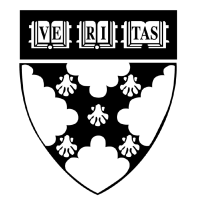 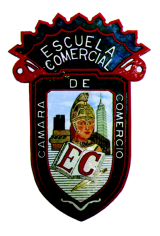 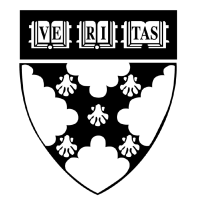 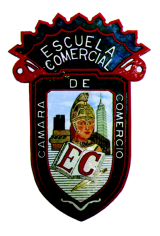 Tema:Cartas de RelaciónActividad 1:Investigar quién escribió las "Cartas de Relación", cuántas fueron y a quién fueron dirigidas. Para el viernes 15.Empezar a estudiar la guía del examen vista hoy en clase.3oA,del libro de texto subrayar ideas principales y responder preguntas de las páginas 100 a 105 y buscar la definición de Prólogo. Y sus diferentes formas de llamarlo, para el martes28. EspañolMateria: HistoriaProfesor: Jorge Mercado